Simple Slot Machine GameDesign and implements an application that simulates a simple slot machine in which three numbers between 0 and 9 are randomly generated and printed side by side. Print a statement saying all three numbers are the same, or any two numbers are the same, or you lose, no numbers are the same. Keep playing until the user chooses to stop.To add to the excitement, add the following feature: Have a variable holding the wallet of the player. Deduct a certain amount when they play a game, add back a certain amount when they match three numbers and a lesser amount when they match two numbers. Keep a running total of the wallet and report the balance after every turn and at the end.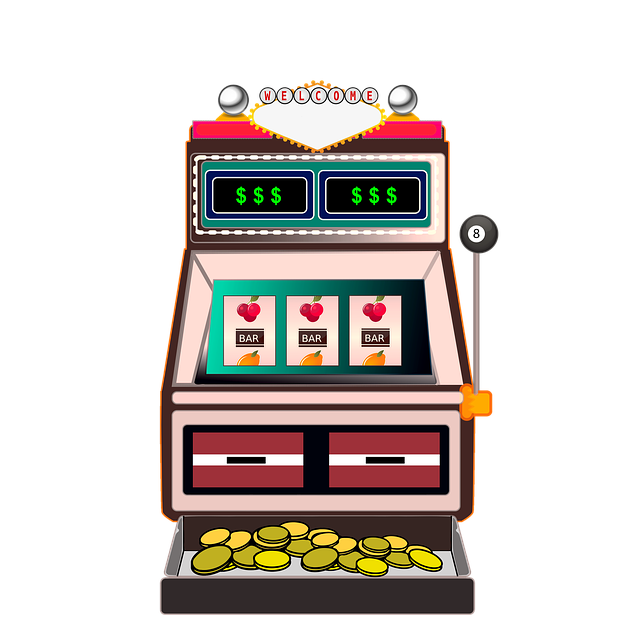 